Конспект открытого урока по математике Автор:  Иванова Галина Александровна,  учитель начальных классов, высшая квалификационная категория. Муниципальное бюджетное образовательное учреждение «Заинская средняя общеобразовательная школа №4», Заинского муниципального района Республики Татарстан Класс –4  Тема: Площадь прямоугольного треугольника.Цель урока: создать условия для формирования у школьников умения находить площадь прямоугольного треугольника.Задачи урока:Образовательная:Познакомить с понятиями «катет», «гипотенуза»вывести формулу площади прямоугольного треугольника;сформировать способность к её использованию для решения задач.2. Развивающие:развивать мыслительные операции (умение сравнивать, анализировать, обобщать);развивать умение решать нестандартные задачи, умение переносить знания в новые ситуации, осуществлять контроль и самоконтроль;формирование у младших школьников потребности в приобретении знаний.3. Воспитательные:воспитывать умение аргументировать свои ответы;повышать интерес к предмету через занимательные задания, использование информационных технологий.Оборудование: мультимедийный проектор, экран;презентация по теме урока: слайды содержат рисунки и задания, которые учитель демонстрирует по ходу урока; раздаточный материал: листочки-задания для индивидуальной работыучебники-тетради Л.Г. Петерсон «Математика, 4 класс»; модели прямоугольника для работы учащихся, ножницы.Ход урокаI.Организационный момент            Беритесь, ребята, скорей за работу!            Учись размышлять выбирать, рассуждать.            Для этого надо отлично считать!II. Закрепление изученного материала по дробям и процентам.а) Математическая разминка.-Как найти часть числа, выраженную дробью?-Как найти число по доле?-Как найти периметр прямоугольника?-Как вычислить периметр прямоугольника?б) Тренировочное упражнение-Решите задачи, записав выражение в тетрадь.Задачи.1) В классе 25 учеников; 1/5 учеников – отличники. Сколько отличников в классе?
2) На ветке сидело 12 воробьев; ¾ из них улетело. Сколько птиц улетело?
3) От ленты отрезали ¾  , что составило 90 см. Чему равна длина всей ленты?
4) Сколько дней в 3/7 недели?
5) Туристы за 2 дня прошли 27 км. В первый день они прошли 2/3 всего пути. Сколько км туристы прошли во второй день?
6) В саду было 64 куста. 3/8 этих кустов- крыжовник, ½ кустов- черная смородина, а остальные – малина. Сколько кустов малины росло в саду?
7) Участок прямоугольной формы хотят обнести забором. Длина участка 600м, а ширина составляет 5/6 длины. Какой длины должен быть весь забор?
8) Какой длины потребуется проволока для прямоугольной рамки, если длина рамки 35 см, а ширина составляет 3/5 длины?
9) Длина ¾ отрезка равна 12 см. Чему равен весь отрезок?
10) Два мотоциклиста едут навстречу друг другу. Один проехал 3/7 всего пути, а другой – половину. Сколько км им осталось ехать до встречи, если расстояние между ними было 210 км?III.Постановка проблемной ситуации и выявление причин.а)Работа с геометрическим материалом.На партах модель прямоугольника АВСД. Проведите диагональ АС.       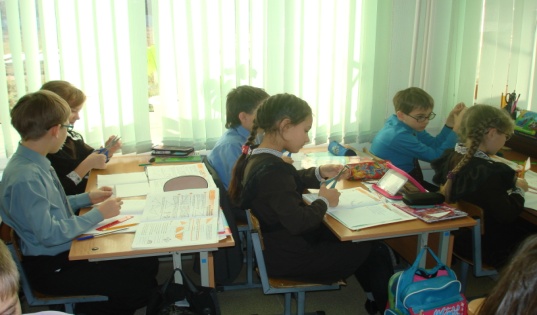 - Разрежьте прямоугольник по диагонали. Что получилось?- Что вы можете сказать по поводу этих треугольников? - Докажите, что треугольники равны. -Назовите углы, которые образует треугольник.- Какие это углы? Как ответить на данный вопрос?- Как вы назовете данные треугольники?- Сколько задано вопросов?. А ответов – несколько. Почему?-Послушайте стихотворения.Попарно три прямых,  пересекаясь,Мне к трём углам дают три стороны.По – разному всегда я называюсь,Когда углы иль стороны даны.Коль остры все углы, - и я остроуголен.С одним тупым – тупоуголен.Коль остры два, третий – прям –Прямоуголен я.По сторонам бываю я равносторонним,Когда все стороны равны.Когда ж все разные даны, То я зовусь разносторонним.И если, наконец, равны две стороны,Равнобедренным я величаюсь. Какие бывают треугольники по сторонам? (равносторонние, разносторонние, равнобедренные).Какие бывают треугольники по углам? (остроугольные, тупоугольные, прямоугольные).Какая фигура «лишняя»? Почему? (прямоугольник, 4 стороны, 4 угла)б)Знакомство с названиями сторон прямоугольного треугольника.        катет                  гипотенуза                                катет  Работа в парах. На партах геометрические  фигуры (два разных по размеру и цвету  (красный и желтый) прямоугольника и квадрат). - Из желтого прямоугольника получим новые фигуры. (Алгоритм действий просматривают по  видеоролику).  Затем задание выполняют самостоятельно и делают вывод, какие фигуры получились? (прямоугольные треугольники)                                                                                     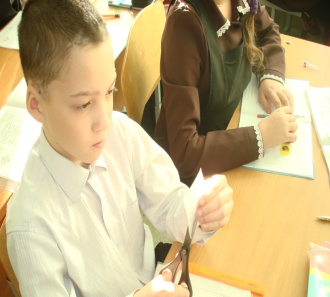 - Что вы можете сказать по поводу этих треугольников? (они равны) - Докажите, что треугольники равны (метод наложения)в) Работа в группе - Положите на лист красный прямоугольник, квадрат и один полученный прямоугольный треугольник. - Какая из фигур  занимает большую площадь? 	- Определите самостоятельно способ сравнения площадей данных фигур. IV. Выявление причины затруднения.	- Какая проблема?  (не знаем, как найди площадь прямоугольного треугольника)-Определим тему урока  (Нахождение площади  прямоугольного треугольника). -Какова цель нашего урока? (Узнать,  как находить площадь прямоугольного треугольника).V. Построение проекта выхода из затруднения.- Каковы гипотезы по поводу нахождения площади прямоугольного треугольника?(палетка, половина площади прямоугольника, какая – то новая формула)Работа в группах. Проверка гипотез 1) Определение площади при помощи палетки. Практическая работа Распределите работу самостоятельно. Один ученик считает полные клетки у прямоугольного треугольника, другой – неполные. Дети в тетрадях ведут записи нахождения площади прямоугольного треугольника с помощью палетки. – Приготовьтесь озвучить результаты своей практической работы.Выясняются разные значения площади треугольника.- Прямоугольные треугольники одинаковы, почему же разные получились площади?- Удобно ли вычислять площадь с помощью палетки?  С помощью палетки мы находим приближенное значение площади.  Значит, этот способ неточен, требует большой затраты времени. Надо попытаться найти такой же надежный и точный способ. 2)   Индивидуальное задание-Найдите площадь прямоугольного треугольника с катетами  и . -Давайте посмотрим, что у вас получилось. (Учитель переносит на доску   варианты решений детей).- Докажите, что ваше решение верно. (Мы не можем доказать.)- Значит, что показало пробное действие? (Мы не смогли решить это задание.)- Что теперь мы должны сделать? (Разобраться, в чём наше затруднение.)VI. Выявление места и причины затруднения.-Какое затруднение возникло при выполнении последнего задания? -Почему получились разные результаты? Каких знаний нам не хватает, чтобы справиться с возникшей проблемой? (Причиной затруднения является то, что неизвестно, как связаны между собой катеты.) -Так что же нам надо сделать, чтобы решить задачу – поставьте перед собой цель. (Вывести формулу, устанавливающую взаимосвязь между площадью прямоугольного треугольника и его катетами.)-Сформулируйте тему урока. («Площадь прямоугольного треугольника».)VII. Построение проекта выхода из затруднения.-Давайте подумаем, как нам получить способ решения. (Так как площадь прямоугольника равна S = a * b , а прямоугольный треугольник составляет половину прямоугольника, то формула будет S = (a * b) : 2.)- Запишем эту формулу в тетрадь:     S = (a * b) : 2- Что означают в формуле буквы а и в? (Это катеты).- Сформулируйте правило. -Для любого ли прямоугольного треугольника это верно?VIII. Закрепление нового материала.1) Работа с правилом. -А теперь прочитайте текст на стр. 95 и сравните. («Площадь прямоугольного треугольника равна половине произведения его катетов».)-Итак, пользуясь полученным правилом, решите задачу, которая вызвала затруднение. ((25 x 12) : 2 = 150 (кв.см)).Проговаривание пошагового алгоритма действий.2) Работа с учебником                                                                      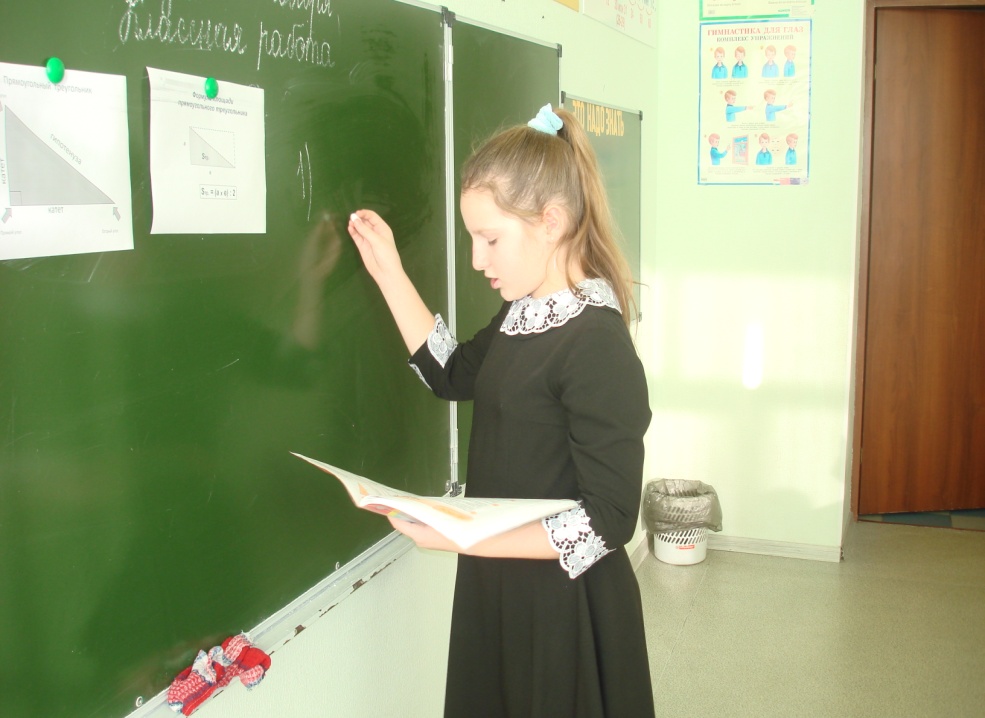 1. №3-4 с.94. (По алгоритму 2-3 ученика у доски.)-Проверьте. Кто допустил ошибку? В чем она? Исправьте допущенные ошибки и объясните их.-Кто выполнил верно? Молодцы. Поставьте себе «+». 2. Комментированное решение задач, с использованием правила нахождения площади. -Выполним задание №5, 6 с.95.IX. Итог.  Рефлексия- А что помогло нам преодолеть трудности и достичь успеха? - Чьей работой вы могли бы восхититься?